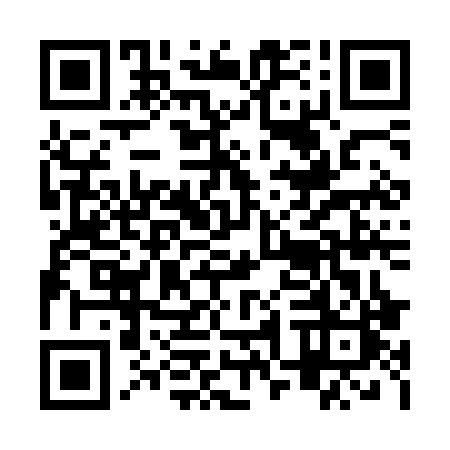 Ramadan times for Smardy Gorne, PolandMon 11 Mar 2024 - Wed 10 Apr 2024High Latitude Method: Angle Based RulePrayer Calculation Method: Muslim World LeagueAsar Calculation Method: HanafiPrayer times provided by https://www.salahtimes.comDateDayFajrSuhurSunriseDhuhrAsrIftarMaghribIsha11Mon4:194:196:0911:573:515:465:467:3012Tue4:174:176:0711:573:525:485:487:3213Wed4:144:146:0511:573:545:495:497:3414Thu4:124:126:0311:563:555:515:517:3515Fri4:094:096:0111:563:575:535:537:3716Sat4:074:075:5811:563:585:545:547:3917Sun4:054:055:5611:563:595:565:567:4118Mon4:024:025:5411:554:015:585:587:4319Tue4:004:005:5211:554:025:595:597:4520Wed3:573:575:4911:554:036:016:017:4721Thu3:553:555:4711:544:056:036:037:4922Fri3:523:525:4511:544:066:046:047:5023Sat3:493:495:4311:544:076:066:067:5224Sun3:473:475:4011:534:086:086:087:5425Mon3:443:445:3811:534:106:096:097:5626Tue3:413:415:3611:534:116:116:117:5827Wed3:393:395:3411:534:126:136:138:0028Thu3:363:365:3111:524:136:146:148:0229Fri3:333:335:2911:524:156:166:168:0430Sat3:313:315:2711:524:166:176:178:0731Sun4:284:286:2512:515:177:197:199:091Mon4:254:256:2212:515:187:217:219:112Tue4:224:226:2012:515:207:227:229:133Wed4:204:206:1812:505:217:247:249:154Thu4:174:176:1612:505:227:267:269:175Fri4:144:146:1312:505:237:277:279:196Sat4:114:116:1112:505:247:297:299:227Sun4:084:086:0912:495:257:317:319:248Mon4:064:066:0712:495:277:327:329:269Tue4:034:036:0512:495:287:347:349:2810Wed4:004:006:0312:495:297:357:359:31